1.  7 марта 2016, Глобальный Хаб ЮНАИ по устойчивости в КазНУ имени аль-Фараби организовал телемост со штаб-квартирой ЮНАИ и ЮНАИ Хабами.almaty.sites.unicnetwork.org/ru/2016/03/10/7-марта-2016-глобальный-хаб-юнаи-по-устойчи/2.  Продлен статус КазНУ им. аль-Фараби как Хаба по устойчивому развитию Программы ООН Академическое влияние (UNAI) еще на два годаhttp://www.kaznu.kz/ruhttp://www.kaznu.kz/ru3. Делегаты из 20 стран приняли участие в конференции «Модель ООН - Новый Шелковый путь»http://www.inform.kz/rus/article/28997414. КазНУ им.Аль-Фараби стал Глобальным хабом ООН - Новости ...www.24.kz/.../89601-kaznu-im-al-farabi-stal-globalnym-khabom-oon‎29 окт 2015 ... Мухамбеткали Буркитбаев, первый проректор КазНУ им. ... КазНУ имени Аль -Фараби выходит на международный уровень сотрудничества и .... Путешествие в историю, или как «24 KZ» провел ночь в музее .http://www.24.kz/ru/news/policy/item/89601-kaznu-im-al-farabi-stal-globalnym-khabom-oon5. 24.kz (ТВ) | Казахский национальный университет им. аль-Фарабиwww.kaznu.kz/ru/3578/news/one/10274/‎1 май 2016 ... 24.kz (ТВ),the best university in Kazakhstan,Лучший университет в Казахстане. ... имени аль-Фараби – первому в Казахстане и Центральной Азии – стать ... Еще одно достижение ученого – это создание при КазНУ ...КазНУ им.Аль-Фараби стал Глобальным хабом ООН - Телеканал ...newsvideo.su/video/2691858‎ 29 окт 2015 ... КазНУ им.Аль-Фараби стал Глобальным хабом ООН - Телеканал 24 KZ.  КазНУ им. Аль-Фараби стал Глобальным... - Al-Farabi Kazakh ...https://www.facebook.com/.../937484352997955/‎ Аль-Фараби стал Глобальным хабом ООН и вошел в топ 50 лучших ... Видео источник: http://www.24.kz/ru/news/policy/item/89601-kaznu-im-al-farabi-stal- ...КазНУ им. Аль-Фараби стал Глобальным хабом ООН - Хабарkhabar.kz/.../37129-kaznu-im-al-farabi-stal-globalnym-khabom-oon‎ Казахский Национальный университет имени Аль-Фараби стал Глобальным хабом ООН и вошел в топ 50 лучших высокотехнологических ...  Продлен статус КазНУ им. аль-Фараби как Хаба по устойчивому ...www.kaznu.kz/ru/3/news/one/9911/‎ 9 мар 2016 ... Продлен статус КазНУ им. аль-Фараби как Хаба по устойчивому развитию Программы ООН Академическое влияние (UNAI) еще на два ...  В КазНУ им.аль-Фараби прошла встреча с ...www.kaznu.kz/ru/3/news/one/10055/‎ В КазНУ им.аль-Фараби прошла встреча с высокопоставленными гостями из ООН,the best university in Kazakhstan,Лучший университет в Казахстане.КазНУ им. аль-Фараби признан лидером программы ООНwww.inform.kz/chn/article/2627901‎ АСТАНА. КАЗИНФОРМ - Казахскому национальному университету им. аль- Фараби доверено возглавить глобальный хаб «United Nation Academic ...  Постоянный координатор ООН Норимас Шимомура посетил ...www.kazsu.kz/ru/3/news/one/9513/‎ Постоянный координатор ООН, Представитель Программы развития ООН в ... Шимомура с официальным визитом посетил КазНУ имени аль-Фараби.  Организация Объединенных Наций, Образовательный центр ...kineu.kz/организация-объединенных-наций-обра/‎ 26 фев 2016 ... Организация Объединенных Наций, Образовательный центр ELS США, Хаб ЮНАИ КазНУ им Аль-Фараби приглашают студентов ...  Молодёжка КазНУ || ҚазҰУ Жастары | ВКонтактеvk.com/kmo.kaznu‎ Казахский национальный университет им. аль-Фараби в очередной раз доказал .... Представитель ООН В.Самек поздравляет КазНУ им.аль-Фараби с ...  Симуляция Совета Безопасности ООН в КазНУ им. аль-Фараби ...vk.com/album-61952874_183828559‎ Фотографии сообщества · Симуляция Совета Безопасности ООН в КазНУ им . аль-Фараби. В альбоме 253 фотографии|Комментарии к альбому. https://academicimpact.un.org/content/unai-start-skills-and-technology-accelerating-rapid-transformation-series-anticipating-andКазНУ им.Аль-Фараби стал Глобальным хабом ООН - YouTubeКазНУ им.Аль-Фараби стал Глобальным хабом ООН - YouTube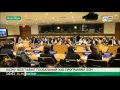 ► 3:14https://www.youtube.com/watch?v=Bo6_VzkAblQ29 окт 2015 - 3 мин. - Добавлено пользователем Телеканал 24KZКазНУ им.Аль-Фараби стал Глобальным хабом ООН. Телеканал 24KZ. SubscribeSubscribedUnsubscribe 24,79024K. Loading... Loading.Представитель ДОИ ООН В.Самек поздравляет КазНУ им.аль ...Представитель ДОИ ООН В.Самек поздравляет КазНУ им.аль ... ► 2:07 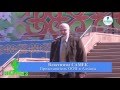 https://www.youtube.com/watch?v=8541QzX3mRg 18 апр 2016 - 2 мин. - Добавлено пользователем Alfarabi TV... секретариата ДОИ ООН в РК В. Самек поздравляет коллектив ... ДОИ ООН В.Самек поздравляет КазНУ им.аль-Фараби с Наурызом.